Phase Changes PracticeAdd phase changes and show where energy is increasingA Phase diagram for a substance Label:  solid only     liquid only     gas only     melting point/freezing point             boiling point/condensation point	 solid & liquid     liquid & gas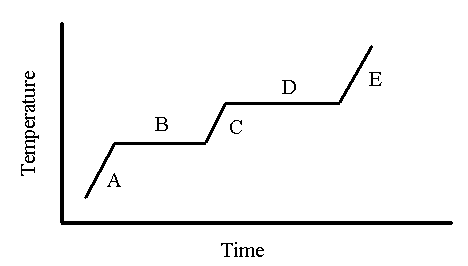 